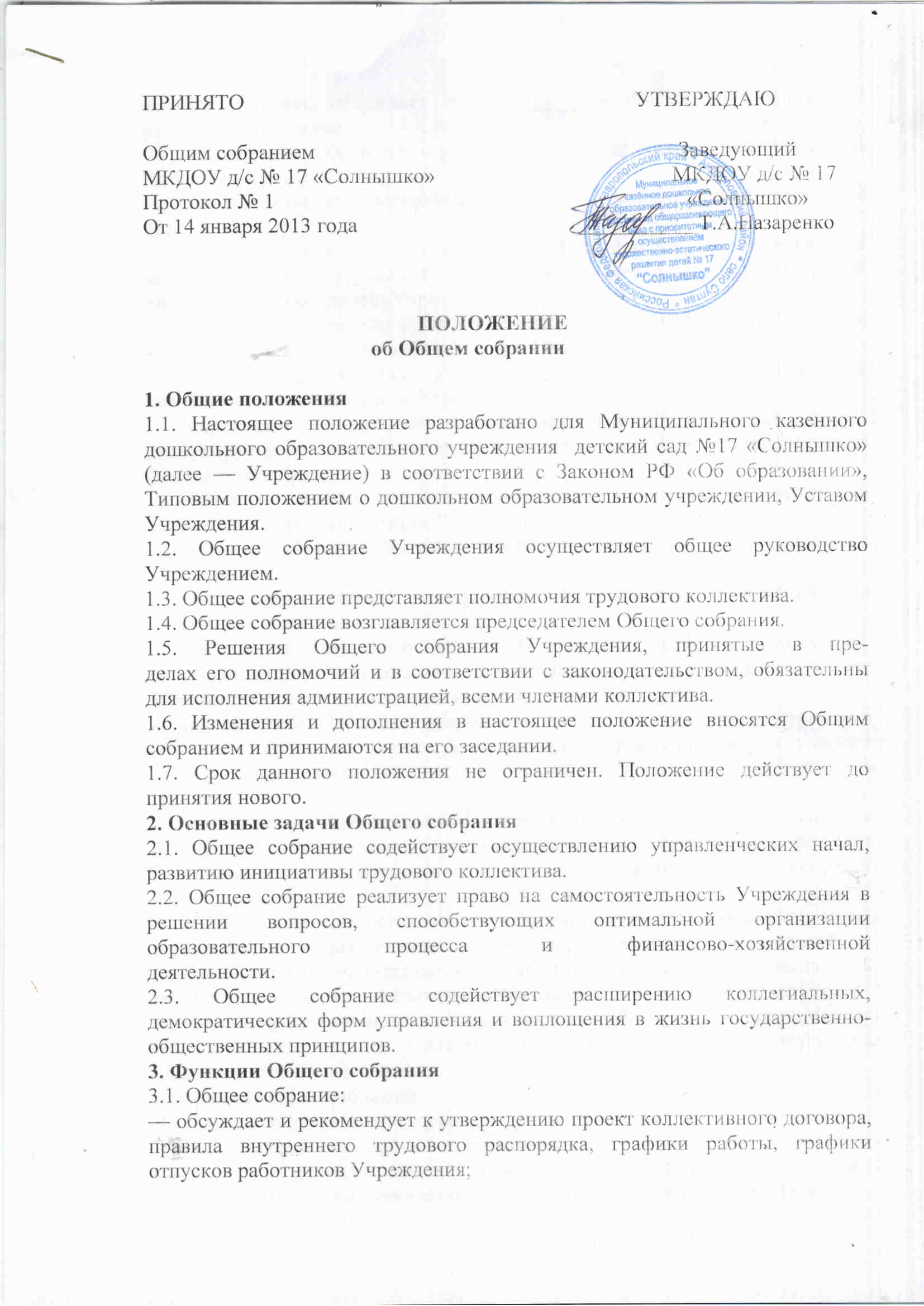 — рассматривает, обсуждает и рекомендует к утверждению проект годового плана Учреждения;— вносит изменения и дополнения в Устав Учреждения, другие локальные акты;— обсуждает вопросы состояния трудовой дисциплины в Учреждении и мероприятия по ее укреплению, рассматривает факты нарушения трудовой дисциплины работниками Учреждения;— рассматривает вопросы охраны и безопасности условий труда работников, охраны жизни и здоровья воспитанников Учреждения;— вносит предложения Учредителю по улучшению финансово-хозяйственной деятельности Учреждения;— определяет размер доплат, надбавок, премий и других выплат стимулирующего характера в пределах имеющихся в Учреждении средств из фонда оплаты труда;— определяет порядок и условия предоставления социальных гарантий и льгот в пределах компетенции Учреждения;— вносит предложения в договор о взаимоотношениях между Учредителем и Учреждением;— заслушивает отчеты заведующего Учреждением о расходовании бюджетных и внебюджетных средств;— заслушивает отчеты о работе заведующего, завхоза, воспитателей, председателя Совета педагогов и других работников, вносит на рассмотрение администрации предложения по совершенствованию ее работы;— знакомится с итоговыми документами по проверке государственными и муниципальными органами деятельности Учреждения и заслушивает администрацию о выполнении мероприятий по устранению недостатков в работе;— при необходимости рассматривает и обсуждает вопросы работы с родителями (законными представителями) воспитанников, решения Родительского комитета и Родительского собрания
Учреждения;— в рамках действующего законодательства принимает необходимые меры, ограждающие педагогических и других работников, администрацию от необоснованного вмешательства в их профессиональную деятельность, ограничения самостоятельности Учреждения, его самоуправляемости. Выходит с предложениями по этим вопросам в общественные  организации, муниципальные органы управления образованием, органы прокуратуры, общественные объединения.4. Права Общего собрания4.1. Общее собрание имеет право:— участвовать в управлении Учреждением;— выходить с предложениями и заявлениями на Учредителя, в органы муниципальной и государственной власти, в общественные организации.4.2. Каждый член Общего собрания имеет право:— потребовать обсуждения Общим собранием любого вопроса, касающегося деятельности Учреждения, если его предложение поддержит не менее одной трети членов собрания;— при несогласии с решением Общего собрания высказать свое мотивированное мнение, которое должно быть занесено в протокол.5. Организация управления Общим собранием5.1. В состав Общего собрания входят все работники Учреждения.5.2. На заседание Общего собрания могут быть приглашены представители Учредителя, общественных организаций, органов муниципального и государственного управления. Лица, приглашенные на собрание, пользуются правом совещательного голоса, могут вносить предложения и заявления, участвовать в обсуждении вопросов, находящихся в их компетенции.5.3. Для ведения Общего собрания из его состава открытым голосованием избирается председатель и секретарь сроком на один календарный год, которые выбирают свои обязанности на общественных началах.5.4. Председатель Общего собрания:— организует деятельность Общего собрания;— информирует членов трудового коллектива о предстоящем заседании не менее чем за 30 дней до его проведения;— организует подготовку и проведение заседания;— определяет повестку дня;— контролирует выполнение решений.5.5. Общее собрание собирается не реже 2 раз в календарный год.5.6. Общее собрание считается правомочным, если на нем присутствует не менее 50% членов трудового коллектива Учреждения.5.7. Решение Общего собрания принимается открытым голосованием.5.8. Решение Общего собрания считается принятым, если за него проголосовало не менее 51% присутствующих.5.9. Решение Общего собрания обязательно к исполнению для всех членов трудового коллектива Учреждения.6. Взаимосвязь с другими органами самоуправления6.1. Общее собрание организует взаимодействие с другими органами самоуправления Учреждения — Советом педагогов, Родительским комитетом:— через участие представителей трудового коллектива в заседаниях Совета педагогов, Родительского комитета Учреждения;— представление на ознакомление Совету педагогов и Родительскому комитету Учреждения материалов, готовящихся к обсуждению и принятию на заседании Общего собрания;— внесение предложений и дополнений по вопросам, рассматриваемым на заседаниях Совета педагогов и Родительского комитета Учреждения.7. Ответственность Общего собрания7.1. Общее собрание несет ответственность:— за выполнение, выполнение не в полном объеме или невыполнение закрепленных за ним задач и функций;— соответствие принимаемых решений законодательству РФ, нормативно-правовым актам.8. Делопроизводство Общего собрания8.1. Заседания Общего собрания оформляются протоколом.8.2. В книге протоколов фиксируются:— дата проведения;— количественное присутствие (отсутствие) членов трудовогоколлектива;— приглашенные (ФИО, должность);— повестка дня;— ход обсуждения вопросов;— предложения, рекомендации и замечания членов трудового
коллектива и приглашенных лиц;— решение.8.3. Протоколы подписываются председателем и секретарем Общего собрания.8.4. Нумерация протоколов ведется от начала учебного года.8.5. Книга протоколов Общего собрания нумеруется постранично, прошнуровывается, скрепляется подписью заведующего и печатью Учреждения.8.6. Книга протоколов Общего собрания хранится в делах Учреждения (50 лет) и передается по акту (при смене руководителя, передаче в архив).